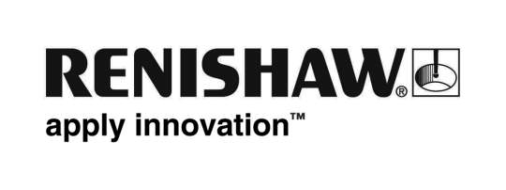 Renishaw lance son innovant disque métallique CENTRUM™ pour la série de codeurs ATOM DX™ Renishaw, multinationale dédiée à la métrologie, a lancé un innovant disque métallique à graduations pour sa série de codeurs ATOM DX : la règle CENTRUM™ CSF40. Après d’intenses efforts en matière de recherche et développement, Renishaw complète désormais sa gamme de règles rotatives en verre RCDM par les disques d’autocentrage en acier inoxydable CENTRUM.Les disques à graduations CENTRUM CSF40 sont rapides et faciles à installer du premier coup, grâce à leurs caractéristiques de montage innovantes qui centrent automatiquement la règle lors de sa mise en place sur un arbre de taille appropriée. Ces caractéristiques d’alignement permettent une installation rapide avec une précision d’installation extrêmement constante.Les disques à graduations CENTRUM sont nettement plus rapides et faciles à installer grâce à des éléments flexibles spécialement conçues, agissant comme des ressorts pour aligner les disques sur l’arbre. Le montage des disques CENTRUM est complété par l’ajout de trois vis, serrées à des couples préétablis. Aucun dispositif de comparaison ou de réglage supplémentaire n’est nécessaire.Les disques CENTRUM sont fabriqués en acier inoxydable robuste, à la fois résilient et facile à nettoyer.Avec des graduations incrémentales à pas de 40 microns, les disques CSF40 sont disponibles dans une gamme de tailles allant de 38,4 mm à 120 mm de diamètre externe. Une version ATOM™, compatible avec les disques CENTRUM, sera également lancée en temps voulu.Ben Carruthers-Watt, ingénieur principal en conception pour CENTRUM, explique les caractéristiques et les avantages des règles CENTRUM CSF40 :« Nos nouveaux disques en acier inoxydable CENTRUM CSF40 intègrent trois éléments flexibles d’alignement, qui sont optimisés pour améliorer la vitesse et la facilité d’installation. Les disques CSF40 sont automatiquement alignés, si bien qu’aucun alignement manuel n’est nécessaire. Résultat : les temps d’installation sont considérablement réduits et le processus de montage est simplifié. Dans cette première version, nous avons prévu des trous de montage pour que le disque puisse être vissé directement sur l’arbre machine et éviter ainsi un processus de collage et de séchage prenant beaucoup de temps. La conception du disque est optimisée pour garantir les meilleures performances avec la plus petite tête de lecture ATOM DX créant ainsi un système de codage compact. Dans un avenir proche, nous prévoyons d’étendre la gamme CENTRUM pour inclure d’autres options de montage, comme un ruban adhésif ou des clamps mécaniques, ce qui offrira encore plus de flexibilité pour répondre aux besoins de nos clients en matière de conception. »Les règles de codeur CENTRUM CSF40 de Renishaw sont fabriquées par nos soins suivant des contrôles qualité stricts, permettant une certification ISO 9001:2015. Les systèmes de codage Renishaw sont par un réseau mondial de vente et d’assistance composé de filiales dans 36 pays.Pour plus d’informations sur les disques CENTRUM, rendez-vous sur : www.renishaw.fr/centrum-FIN-